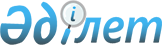 Об организации социальных рабочих мест
					
			Утративший силу
			
			
		
					Постановление акимата города Сатпаев Карагандинской области от 23 января 2009 года N 03/06. Зарегистрировано Управлением юстиции города Сатпаев Карагандинской области 05 февраля 2009 года N 8-6-77. Утратило силу - постановлением акимата города Сатпаев Карагандинской области от 30 декабря 2011 года N 29/19
      Сноска. Утратило силу - постановлением акимата города Сатпаев Карагандинской области от 30 декабря 2011 года N 29/19 (вводится в действие со дня его подписания).
      В соответствии с Законами Республики Казахстан от 23 января 2001 года "О местном государственном управлении в Республике Казахстан", от 23 января 2001 года "О занятости населения" в целях трудоустройства безработных граждан из целевых групп акимат города ПОСТАНОВЛЯЕТ:
      1. Рекомендовать городским организациям независимо от форм собственности создать временные социальные рабочие места для трудоустройства безработных граждан из целевых групп с частичной компенсацией затрат на оплату их труда.
      2. Утвердить прилагаемый порядок отбора работодателей, предлагающих организацию социальных рабочих мест.
      3. Утвердить размер среднемесячных отчислений на оплату труда лиц, занятых на социальных рабочих местах, из республиканского и местного бюджетов в сумме 20 тысяч тенге.
      Сноска. Пункт 3 в редакции постановления акимата города Сатпаев Карагандинской области от 28.04.2010 N 12/01 (порядок введения в действие см. в пункте 4).


      4. Уполномочить Государственное учреждение "Отдел занятости и социальных программ города Сатпаев" заключать с работодателями договора о создании социальных рабочих мест с определением обязанностей сторон, вида, объемов работ, размера и условий оплаты труда, сроков и источников их финансирования.
      5. Государственному учреждению "Отдел финансов города Сатпаев" (Сакеев Е.Х.) осуществлять финансирование социальных рабочих мест в пределах средств, предусмотренных в бюджете города на соответствующий год.
      6. Контроль за исполнением настоящего постановления возложить на заместителя акима города Сатпаев Мадиеву М.С.
      7. Настоящее постановление вводится в действие по истечении десяти календарных дней после дня его первого официального опубликования. Порядок
отбора работодателей, предлагающих организацию социальных рабочих мест
      1. Настоящий Порядок отбора работодателей, предлагающих организацию социальных рабочих мест разработан на основании п.4 ст.18-1 Закона Республики Казахстан "О занятости населения" и определяет основные критерии отбора работодателей, желающих создать и (или) предоставить временные рабочие места для трудоустройства безработных из целевых групп с частичной компенсацией затрат работодателя на оплату их труда (далее - социальные рабочие места).
      2. Работодатель, желающий создать и (или) предоставить социальные рабочие места, подает заявку в Государственное учреждение "Отдел занятости и социальных программа г. Сатпаев" (далее - Уполномоченный орган) с предложением о создании социальных рабочих мест и их количества.
      3. При отборе работодателей, предлагающих организацию социальных рабочих мест, Уполномоченный орган учитывает следующие критерии:
      1) платежеспособность предприятия;
      2) своевременность выплаты заработной платы работникам;
      3) соблюдение на предприятии норм Трудового кодекса Республики Казахстан;
      4) возможность предоставления безработному постоянной работы по истечении срока действия заключенного договора о создании социального рабочего места.
      4. Отбор работодателей, желающих создать и (или) предоставить социальные рабочие места, производится Уполномоченным органом на конкурсной основе с целью определения работодателя, предлагающего более высокую заработную плату безработным, благоприятные условия труда и социальные гарантии.
      При этом следует учитывать квалификацию и личное желание направляемого безработного.
      5. Уполномоченный орган заключает с работодателем соответствующий договор о создании социальных рабочих мест.
      В договоре отражаются обязанности сторон, виды, объемы работ, размер и условия оплаты труда, срок и источники финансирования социальных рабочих мест, количество направляемых безработных. Работа носит временный характер и для ее организации не могут быть использованы постоянные рабочие места и вакансии.
					© 2012. РГП на ПХВ «Институт законодательства и правовой информации Республики Казахстан» Министерства юстиции Республики Казахстан
				
Аким
С.Т. МедебаевУтвержден постановлением
акимата города Сатпаев
N 03/06 от 23 января 2009 года